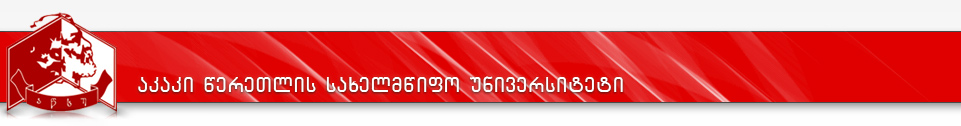 კურიკულუმი                                                           დანართი1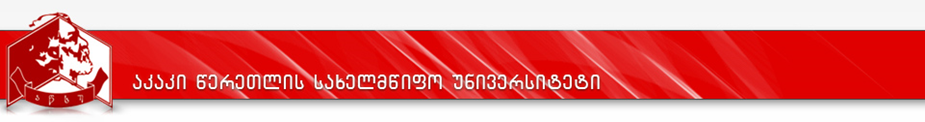 სასწავლო გეგმა                  2019-2023 წ.წპროგრამის დასახელება: საბაკალავრო პროგრამა სოციალურ მეცნიერებებშიმისანიჭებელი კვალიფიკაცია: სოციალურ მეცნიერებათა ბაკალავრიპროგრამის დასახელებასოციალური მეცნიერებებიმისანიჭებელი აკადემიური ხარისხი/კვალიფიკაციასოციალურ მეცნიერებათა ბაკალავრი/Bachelor of social sciencesფაკულტეტის დასახელებაბიზნესის, სამართლისა და სოციალურ მეცნიერებათა ფაკულტეტიპროგრამის ხელმძღვანელი/ხელმძღვანელები/
კოორდინატორიდავით გეგეჭკორი - სოციალურ მეცნიერებათა დეპარტამენტის პროფესორი
თამაზ გოგბერაშვილი- სოციალურ მეცნიერებათა დეპარტამენტის ასოცირებული პროფესორიპროგრამის ხანგრძლივობა/მოცულობა (სემესტრი, კრედიტების რაოდენობა)4 წელი, 8 სემესტრი;პროგრამა - 240 კრედიტი, მათ შორის:ზოგადი სავალდებულო სასწავლო კურსები - 105 კრედიტი;არჩევითი სასწავლო კურსები - 15 კრედიტიმოდულის (საერთაშორისო ურთიერთობები, საჯარო მმართველობა და ჟურნალისტიკა) სასწავლო კურსები - 120 კრედიტი სწავლების ენაქართული ენაპროგრამის შემუშავების თარიღი და განახლების საკითხი2011 წელიპროგრამაზე დაშვების წინაპირობები (მოთხოვნები)საშუალო სკოლის ატესტატიერთიანი ეროვნული გამოცდების წარმატებით ჩაბარებაპროგრამის  მიზნებისტუდენტმა შეიძინოს ცოდნა სოციალური მეცნიერებების ძირითადი ცნებებისა და თეორიების, საერთაშორისო  პოლიტიკის მექანიზმებისა და ინსტიტუტების ფუნქციონირებისა და როლის შესახებ. გარდა ამისა, აქვს შესაძლებლობა პროგრამით გათვალისწინებული სამი კონცენტრაციიდან - საერთაშორისო ურთიერთობები, მასობრივი კომუნიკაციები და საჯარო მმართველობა - აირჩიოს ერთ-ერთი და შესაბამისი კომპეტენციები განუვითარდეს.სწავლის შედეგები  და კომპეტენციები იხ. დანართი 2.სწავლის შედეგები  და კომპეტენციები იხ. დანართი 2.სწავლის შედეგები  და კომპეტენციები იხ. დანართი 2.ცოდნა და გაცნობიერებაკურსდამთავრებულს გაცნობიერებული აქვს სოციალური მეცნიერებების ისეთი პრინციპები, როგორიცაა საჯარო პოლიტიკის, მასობრივი კომუნიკაციებისა და საერთაშორისო ურთიერთობების შესავალი და საერთაშორისო ეკონომიკური ურთიერთობების როლი სოციალური ფენის კეთილდღეობაში.სტუდენტმა იცის პოლიტიკური მეცნიერებების ძირითადი თეორიები, როგორც სოციალური მეცნიერების საფუძველი, პოლიტიკურ მოძღვრებათა ისტორია, სამოქალაქო საზოგადოება და პოლიტიკური კულტურა , სახელმწიფოს მართვისა და ადგილობრივი თვითმმართველობის პრობლემები, მოლაპარაკების თეორიის პრინციპები და მეთოდები და ა.შ.გარდა ამისა, დაუფლებულია ისეთ საუნივერსიტეტო საგნებს, როგორიცაა ინგლისური ენა (B2)  დონეზე, ინფორმაციული ტექნოლოგიები და აკადემიური წერა და ა.შ.საერთაშორისო ურთიერთობების კონცენტრაციის კურსდამთავრებულს დამატებით შესწავლილი აქვს როგორც პოლიტიკური, ისე სამართლებრივი და ეკონომიკური ურთიერთობების როლი  მსოფლიო  დონეზე და გაცნობიერებული აქვს საერთაშორისო უსაფრთხოების დაცვის ნორმები.საჯარო მმართველობის კონცენტრაციის ფარგლებში კურსდამთავრებულს შესწავლილი აქვს როგორც საქართველოს პოლიტიკური სისტემა, ისე სახელმწიფოს მართვის სპეციფიკა და მეთოდები, კონსტიტუციური და შრომის სამართლის საფუძვლები ,საჯარო ფინანსები და ინვესტირების საფუძვლები , გარდა ამისა, გაცნობიერებული აქვს  დემოკრატიისა და მოქალაქის ძირითადი უფლებების დაცვის როლი მაღალი სოციალური სტატუსის მქონე საზოგადოების ჩამოყალიბებაში მასობრივი კომუნიკაციების (ჟურნალისტიკა) კონცენტრაციის კურსდამთავრებულს შესწავლილი აქვთ ჟურნალისტიკის საფუძვლები და ქართული ჟურნალისტიკის როგორც მეცხრამეტე, ისე მეოცე საუკუნის ისტორია, ახალი ამბების ჟურნალისტიკისა და ფუნქციური სტილისტიკის სპეციფიკა , საზოგადოებასთან ურთიერთობების მეთოდოლოგია და მეთოდიკა. გარდა ამისა, გაცნობიერებული აქვს ინფორმაციული ტექნოლოგიების, რეკლამისა და პროფესიული ეთიკის  როლი ჟურნალისტიკის განვითარებაში. ცოდნის პრაქტიკაში გამოყენების უნარი პროგრამის კურსდამთავრებულს შეუძლია შესაბამისი თეორიული კონცეფციების გადატანა პროფესიულ გარემოში და სტანდარტული და აპრობირებული მეთოდების გამოყენებით საქმიანობა,  კერძოდ:  ადამიანის სოციალური მდგომარეობის გაუმჯობესების აუცილებელი პირობებისათვის ხელშეწყობა, თანამედროვე ინფორმაციული ტექნოლოგიებით სარგებლობა, კომუნიკაციის დამყარება როგორც მშობლიურ, ისე ინგლისურ ენაზე, პოლიტიკური პარტიის დაარსება და მართვა, საარჩევნო სისტემებში მონაწილეობა და საარჩევნო მარკეტინგული სტრატეგიების შემუშავება, პოლიტიკური ლიდერის როლის შესრულება და ა.შ.საერთაშორისო ურთიერთობების კონცენტრაციის კურსდამთავრებულს დამატებით შეუძლია საერთაშორისო ურთიერთობების თეორიის, თანამედროვე პოლიტიკური სისტემების გააზრება, დიპლომატიური და საკონსულო სამართლის ნორმების დაცვა, დიპლომატიური პროტოკოლის შედგენა, საერთაშორისო უსაფრთხოების ნორმების შემუშავება და დაცვა, ზოგად ადმინისტრაციული სამართლის ნორმების დაცვა.საჯარო მმართველობის კონცენტრაციის ფარგლებში კურსდამთავრებულს დამატებით შეუძლია საჯარო მოხელის მართვა მოტივაციის სხვადასხვა მეთოდების გამოყენებით,  მუნიციპალური ფინანსების მართვა, მიზანმიმართული საინვესტიციო პროექტების შედგენა და მართვა, სახელმწიფო ბიუჯეტის შედგენაში მონაწილეობის მიღება, სხვადასხვა ტიპის საგრანტო კონკურსისათვის პროექტების შედგენა და მართვა და საჯარო სამსახურში წარმოშობილი კონფლიქტების მართვა.მასობრივი კომუნიკაციების (ჟურნალისტიკა) კონცენტრაციის კურსდამთავრებულს დამატებით შეუძლია პროფესიული ფუნქციების შესრულების დროს გამართული წერა და მეტყველება, როგორც სატელევიზიო, ისე რადიოგადაცემების მომზადება და წარმართვა, სტუდენტური ჟურნალის შექმნა აქტუალური საკითხების გათვალისწინებით, სატელევიზიო დებატებში მონაწილეობის მიღება, ტელეგადაცემებისთვის სარეკლამო რგოლების შექმნა და სამაუწყებლო მედიისათვის შესაბამისი ინფორმაციის მოპოვება.დასკვნის უნარიკურსდამთავრებულს  გლობალური, რეგიონალური, ეროვნული პოლიტიკური მოვლენების ანალიზის საფუძველზე შეუძლია საქართველოს როგორც საშინაო, ისე საგარეო პოლიტიკის არსებული მდგომარეობის  შეფასება და შესაბამისი დასკვნების გამოტანა, სტატისტიკური მეთოდების გამოყენებით საერთაშორისო და რეგიონული ორგანიზაციების საქმიანობის შეფასება სათანადო დასკვნების გაკეთებაკომუნიკაციის უნარიკურსდამთავრებულს შეუძლია პროფესიული ინფორმაციის მოპოვების მიზნით  თანამედროვე საინფორმაციო და საკომუნიკაციო ტექნოლოგიების თავისუფლად გამოყენება, სახელმწიფო ენაზე ზეპირი და წერილობითი ფორმით ცოდნის დამაჯერებლად და დასაბუთებულად წარმოჩენა, პროფესიული ტერმინოლოგიის გამოყენებით უცხოურ ენაზე ზეპირი და წერილობითი ფორმით კომუნიკაცია და მოლაპარაკებების მიზანმიმართულად წარმართვა სწავლის  უნარიკურსდამთავრებულს გააჩნია დარგობრივი ინფორმაციის დამოუკიდებლად მოპოვების   უნარი, დამოუკიდებელი მუშაობის ეფექტურად დაგეგმვის უნარი, დამოუკიდებლობის მაღალი ხარისხით პროფესიული ცოდნის განახლებისა და  პროფესიული განვითარების უნარი.ღირებულებები ღირებულებები:  კურსდამთავრებულს ახასიათებს კომუნიკაბელურობა,  გუნდური და ინდივიდუალური მუშაობის უნარი, ცვალებად  გარემოსთან შეგუებისა და ზეგეგმიური მუშაობის უნარი; კრიტიკული აზროვნებისა და თვითკრიტიკის უნარი; ნაკისრი ვალდებულებების განხორციელების აუცილებლობის გააზრება; სოციალური პასუხისმგებლობითა და სამოქალაქო თვითშეგნებით მოქმედების უნარისწავლების მეთოდებისაკონტაქტო: პასიური და აქტიური (სალექციო ფორმით)ინტერაქტიური (სამუშაო ჯგუფში მუშაობა);სტუდენტთა დამოუკიდებელი მუშაობა;სწავლების პროცესში გამოიყენება:ვერბალური ანუ ზეპირსიტყვიერი მეთოდი:სალექციო მასალის ვიზუალური პრეზენტაცია და ვერბალური განმარტება, დისკუსია; წიგნზე მუშაობის მეთოდი:დამოუკიდებლი სამუშაოს შესასრულებლად დავალების მიცემა წიგნზე მუშაობის სახით;დისკუსია/დებატები – ინტერაქტიული სწავლების ერთ-ერთი მეთოდი. დისკუსია და კამათი სალექციო კურსის ცალკეულ პრობლემებზე. საკუთარი აზრის გამოთქმისა და დასაბუთების უნარის გამომუშვება.ახსნა-განმარტებითი მეთოდი - მსჯელობა მოცემული საკითხის ირგვლივ და დაწვრილებით განხილვა მოცემული თემის ფარგლებში.ტესტის შედგენა - სტუდენტმა თვითონ უნდა შეადგინოს ტესტები განვლილ თემაზეესსე - სტუდენტებს ევალებათ დაწერონ ესსე, კონკრეტულ საკითხზე, განსაზღვრული დროის განმავლობაში.სიტუაციური ამოცანები - სიტუაციური ამოცანების  ამოხსნა და ინდივიდუალური გადაწყვეტილების მიღება.შემთხვევის ანალიზი - ჯგუფებში სიტუაციებისა და ემპირიული პროცესების განხილვა, კრიტიკული გააზრება და მოვლენების განვითარების პროგნოზირება.პრობლემაზე დაფუძნებული სწავლება - სასწავლო მასალიდან პრობლემის შერჩევა, კრიტიკულ-ანალიტიკური გააზრება, ინოვაციების, ინტერპრეტაციების და ჰიპოთეზების გამოყენება.პრეზენტაციაპროგრამის სტრუქტურასოციალური მეცნიერებების საბაკალავრო პროგრამის სტრუქტურა არის შემდეგი:პროგრამა - 240 კრედიტი, მათ შორის:ზოგადი სავალდებულო სასწავლო კურსები - 105კრედიტი;არჩევითი სასწავლო კურსები - 15 კრედიტიმოდულის (საერთაშორისო ურთიერთობები, საჯარო მმართველობა და ჟურნალისტიკა) სასწავლო კურსები - 120 კრედიტი; სასწავლო გეგმა იხილეთ დანართის სახით!                    იხ. დანართი 1.სტუდენტის ცოდნის შეფასების სისტემა და კრიტერიუმებიაკაკი წერეთლის სახელმწიფო უნივერსიტეტში არსებული შეფასების სისტემა იყოფა შემდეგ კომპონენტებად:საგანმანათლებლო პროგრამის კომპონენტის შეფასების საერთო ქულიდან (100 ქულა) შუალედური შეფასების ხვედრითი წილი შეადგენს ჯამურად 60 ქულას, რომელიც თავის მხრივ მოიცავს შემდეგი შეფასების ფორმებს:სტუდენტის აქტივობა სასწავლო სემესტრის განმავლობაში(მოიცავს შეფასების სხვადასხვა კომპონენტებს)-არა უმეტეს 30 ქულა;შუალედური გამოცდა- არა ნაკლებ 30 ქულა;დასკვნითი გამოცდა - 40 ქულა.დასკვნით გამოცდაზე  გასვლის უფლება  ეძლევა სტუდენტს, რომელის შუალედური შეფასებების კომპონენტებში მინიმალური კომპეტენციის ზღვარი ჯამურად შეადგენს არანაკლებ 18 ქულას.შეფასების სისტემა უშვებს:ა) ხუთი სახის დადებით შეფასებას:ა.ა) (A) ფრიადი – შეფასების 91-100 ქულა;ა.ბ) (B) ძალიან კარგი – მაქსიმალური შეფასების 81-90 ქულა; ა.გ) (C) კარგი – მაქსიმალური შეფასების 71-80 ქულა;ა.დ) (D) დამაკმაყოფილებელი – მაქსიმალური შეფასების 61-70 ქულა; ა.ე) (E) საკმარისი – მაქსიმალური შეფასების 51-60 ქულა.ბ) ორი სახის უარყოფით შეფასებას:ბ.ა) (FX) ვერ ჩააბარა – მაქსიმალური შეფასების 41-50 ქულა, რაც ნიშნავს, რომ სტუდენტს ჩასაბარებლად მეტი მუშაობა სჭირდება და ეძლევა დამოუკიდებელი მუშაობით დამატებით გამოცდაზე ერთხელ გასვლის უფლება;ბ.ბ) (F) ჩაიჭრა – მაქსიმალური შეფასების 40 ქულა და ნაკლები, რაც ნიშნავს, რომ სტუდენტის მიერ ჩატარებული სამუშაო არ არის საკმარისი და მას საგანი ახლიდან აქვს შესასწავლი.საგანმანათლებლო პროგრამის სასწავლო კომპონენტში, FX-ის მიღების შემთხვევაში  დამატებითი გამოცდა დაინიშნება დასკვნითი გამოცდის შედეგების გამოცხადებიდან არანაკლებ 5 დღეში (აღნიშნული ვალდებულება არ ვრცელდება დისერტაციის, სამაგისტრო პროექტის/ნაშრომის, შემოქმედებითი/საშემსრულებლო ნამუშევრის ან სხვა სამეცნიერო პროექტის/ნაშრომის მიმართ).დამატებით გამოცდაზე  მიღებული შეფასება არის სტუდენტის საბოლოო შეფასება, რომელშიც არ მოიაზრება ძირითად დასკვნით გამოცდაზე მიღებული  უარყოფითი  ქულა.დამატებით გამოცდაზე მიღებული შეფასების გათვალისწინებით საგანმანათლებლო კომპონენტის საბოლოო შეფასებაში 0-50 ქულის მიღების შემთხვევაში, სტუდენტს უფორმდება შეფასება F-0 ქულა.დასკვნით გამოცდაზე სტუდენტის მიერ მიღებული შეფასების მინიმალური ზღვარი განისაზღვრება  15 ქულით.სტუდენტის მიერ დამატებით გამოცდაზე მიღებულ შეფასებას არ ემატება დასკვნით შეფასებაში მიღებული ქულათა რაოდენობა. დამატებით გამოცდაზე მიღებული შეფასება არის დასკვნითი შეფასება და აისახება საგანმანათლებლო პროგრამის სასწავლო კომპონენტის საბოლოო შეფასებაში. საფუძველი:საქართველოსგანათლებისადამეცნიერებისმინისტრის 2007  წლის 5  იანვრის ბრძანება №3.შენიშვნა:სტუდენტის მიღწევების შეფასების დამატებითი კრიტერიუმები გასაზღვრულია სასწავლო კურსების  სილაბუსით.დასაქმების სფეროებისოციალური მეცნიერების პროგრამის კურსდამთავრებულებს შესაძლებლობა ექნებათ დასაქმდნენ სახელმწიფო დაწესებულებებში, არასამთავრობო და კერძო სტრუქტურებში, საერთაშორისო ორგანიზაციებში, მედია სივრცეში სოციალური მეცნიერებების  პროგრამით გათვალისწინებული კომპეტენციების შესაბამის პოზიციებზე.სწავლისათვის აუცილებელი დამხმარე პირობები / რესურსებისასწავლო პროცესისათვის გამოიყენება აწსუ I, II, III კორპუსების აუდიტორიები, კომპიუტერული ბაზა, ბიბლიოთეკა და ინვენტარი, ხოლო პრაქტიკისათვის ქ. ქუთაისის მუნიციპალიტეტის მერიისა და ქალაქის საკრებულოს, ასევე ქალაქში არსებული ტელე-რადიო მაუწყებლობის მატერიალური და ინტელექტუალური რესურსები.№კურსის დასახელება  წინაპირობის მატრიცაკრდატვირთვის მოცულობა, სთ-შიდატვირთვის მოცულობა, სთ-შიდატვირთვის მოცულობა, სთ-შილ/პ/ლაბ/გსემესტრისემესტრისემესტრისემესტრისემესტრისემესტრისემესტრისემესტრი№კურსის დასახელება  კრსულსაკდამლ/პ/ლაბ/გIIIIIIIVVVIVIIVIII123456789101112131415I. ზოგადი სავალდებულო სასწავლო კურსებიI. ზოგადი სავალდებულო სასწავლო კურსებიI. ზოგადი სავალდებულო სასწავლო კურსებიI. ზოგადი სავალდებულო სასწავლო კურსებიI. ზოგადი სავალდებულო სასწავლო კურსებიI. ზოგადი სავალდებულო სასწავლო კურსებიI. ზოგადი სავალდებულო სასწავლო კურსებიI. ზოგადი სავალდებულო სასწავლო კურსებიI. ზოგადი სავალდებულო სასწავლო კურსებიI. ზოგადი სავალდებულო სასწავლო კურსებიI. ზოგადი სავალდებულო სასწავლო კურსებიI. ზოგადი სავალდებულო სასწავლო კურსებიI. ზოგადი სავალდებულო სასწავლო კურსებიI. ზოგადი სავალდებულო სასწავლო კურსებიI. ზოგადი სავალდებულო სასწავლო კურსებიI.1აკადემიური წერა512548770/3/0/3xI.2მასობრივი კომუნიკაციების შესავალი512548772/1/0/3xI.3საერთაშორისო ურთიერთობების შესავალი512548772/1/0/3xI.4საჯარო მმართველობის შესავალი512548772/1/0/3xI.5უცხო ენა 1512563620/4/0/3xI.6შესავალი თანამედროვე აზროვნებაში512548772/1/0/3xI.7ინფორმაციული ტექნოლოგიები512548771/2/0/3xI.8უცხო ენა 2I.5512563620/4/0/3xI.9ეკონომიკის პრინციპები512548771.5/1.5/0/3xI.10სტატისტიკა512548772/1/0/3xI.11უცხო ენა 3I.8512563620/4/0/3xI.12უცხო ენა 4I.11512563620/4/0/3xI.13სამოქალაქო საზოგადოება და პოლიტიკური კულტურა512548770/3/0/3xI.14ორგანიზაციული და კომუნიკაციური უნარ-ჩვევები512548771/2/0/3xI.15პოლიტიკურ მოძღვრებათა ისტორია512548772/1/0/3XI.16კვლევის მეთოდები სოციალურ მეცნიერებებში512548772/1/0/3XI.17ნატო, ევროკავშირი და საერთაშორისო უსაფრთხოება512548772/1/0/3XI.18ქართული და მსოფლიო კულტურის ისტორია512548772/1/0/3XI.19პოლიტიკური ელიტის თეორია და პოლიტიკური ლიდერი512548772/1/0/3XI.20პოლიტიკური პარტიები და საარჩევნო სისტემები512548772/1/0/3XI.21დემოგრაფიის საფუძვლები512548772/1/0/3Xსულსულ105II. არჩევითი სასწავლო კურსებიII. არჩევითი სასწავლო კურსებიII. არჩევითი სასწავლო კურსებიII. არჩევითი სასწავლო კურსებიII. არჩევითი სასწავლო კურსებიII. არჩევითი სასწავლო კურსებიII. არჩევითი სასწავლო კურსებიII. არჩევითი სასწავლო კურსებიII. არჩევითი სასწავლო კურსებიII. არჩევითი სასწავლო კურსებიII. არჩევითი სასწავლო კურსებიII. არჩევითი სასწავლო კურსებიII. არჩევითი სასწავლო კურსებიII. არჩევითი სასწავლო კურსებიII. არჩევითი სასწავლო კურსებიII.1მეორე უცხო ენა 1512563620/4/0/3xII.2ფილოსოფია512548772/1/0/3xII.3საქართველოს ისტორია512548772/1/0/3xII.4აშშ ცხოვრების წესი და კულტურა512548772/1/0/3xII.5ოპერატორის ოსტატობა512548771/2/0/3xII.6მეორე უცხო ენა 2II.1512563620/4/0/3XII.7პოლიტიკური პარტიები და სარჩევნო სისტემა აშშ512548772/1/0/3xII.8რელიგიის ისტორია512548772/1/0/3xII.9მონტაჟის საფუძვლები512548771/2/0/3xII.10კულტურათა ურთიერთმიმართება და კულტურათაშორისი კომუნიკაცია512548772/1/0/3xII.11მეორე უცხო ენა 3II.2512563620/4/0/3XII.12კავკასიის ხალხთაისტორია და საგარეო პოლიტიკა512548772/1/0/3XII.13ტურიზმის მენეჯმენტი512548772/1/0/3XII.14ინტერვიუს ტექნიკა512548771/2/0/3xსულ    სულ    15III. საერთაშორისო ურთიერთობების კონცენტრაციაIII. საერთაშორისო ურთიერთობების კონცენტრაციაIII. საერთაშორისო ურთიერთობების კონცენტრაციაIII. საერთაშორისო ურთიერთობების კონცენტრაციაIII. საერთაშორისო ურთიერთობების კონცენტრაციაIII. საერთაშორისო ურთიერთობების კონცენტრაციაIII. საერთაშორისო ურთიერთობების კონცენტრაციაIII. საერთაშორისო ურთიერთობების კონცენტრაციაIII. საერთაშორისო ურთიერთობების კონცენტრაციაIII. საერთაშორისო ურთიერთობების კონცენტრაციაIII. საერთაშორისო ურთიერთობების კონცენტრაციაIII. საერთაშორისო ურთიერთობების კონცენტრაციაIII. საერთაშორისო ურთიერთობების კონცენტრაციაIII. საერთაშორისო ურთიერთობების კონცენტრაციაIII. საერთაშორისო ურთიერთობების კონცენტრაციაIII.1დიპლომატიური მოლაპარაკების თეორია და პრაქტიკა512548772/1/0/3XIII.2საერთაშორისო ურთიერთობათა თეორია512548772/1/0/3XIII.3საერთაშორისო პოლიტიკის ძირითადი ცნებები512548772/1/0/3xIII.4სახელმწიფოს ტერიტორიული მოწყობის თანამედროვე მოდელები512548772/1/0/3XIII.5აშშ-ს საგარეო პოლიტიკა 512548772/1/0/3XIII.6აზიის ქვეყნების ისტორია512548772/1/0/3XIII.7საერთაშორისო საჯარო სამართალი512548772/1/0/3XIII.8საერთაშორისო ურთიერთობის იდეოლოგიები512548772/1/0/3xIII.9საგარეო პოლიტიკის ისტორია მე-20 საუკუნეში 512548772/1/0/3XIII.10დიპლომატიური და საკონსულო სამართალი512548772/1/0/3XIII.11საქართველოს საგარეო პოლიტიკა512548772/1/0/3XIII.12გეოპოლიტიკა512548772/1/0/3XIII.13საერთაშორისო ტერორიზმი512548772/1/0/3XIII.14ევროინტეგრაციის ისტორია512548772/1/0/3XIII.15ქართული დიპლომატიის ისტორია512548772/1/0/3XIII.16პოლიტიკური კორუფცია და ტრანსნაციონალური დანაშაული512548772/1/0/3XIII.17შავი ზღვის რეგიონის ქვეყნების ისტორია512548772/1/0/3XIII.18ახლო აღმოსავლეთის პოლიტიკური პრობლემები512548772/1/0/3XIII.19პოსტკომუნისტური და პოსტსაბჭოთა სივრცის პოლიტიკური პრობლემები512548772/1/0/3XIII.20საერთაშორისო კონფლიქტები512548772/1/0/3XIII.21გლობალიზაცია და საერთაშორისო ურთიერთობები512548772/1/0/3XIII.22დიპლომატიური პროტოკოლი512548772/1/0/3XIII.23საერთაშორისო ეკონომიკური ურთიერთობები512548772/1/0/3XIII.24პროფესიული პრაქტიკა512590900/6/0/3Xსულ     სულ     120IV. მასობრივი კომუნიკაციების კონცენტრაციაIV. მასობრივი კომუნიკაციების კონცენტრაციაIV. მასობრივი კომუნიკაციების კონცენტრაციაIV. მასობრივი კომუნიკაციების კონცენტრაციაIV. მასობრივი კომუნიკაციების კონცენტრაციაIV. მასობრივი კომუნიკაციების კონცენტრაციაIV. მასობრივი კომუნიკაციების კონცენტრაციაIV. მასობრივი კომუნიკაციების კონცენტრაციაIV. მასობრივი კომუნიკაციების კონცენტრაციაIV. მასობრივი კომუნიკაციების კონცენტრაციაIV. მასობრივი კომუნიკაციების კონცენტრაციაIV. მასობრივი კომუნიკაციების კონცენტრაციაIV. მასობრივი კომუნიკაციების კონცენტრაციაIV. მასობრივი კომუნიკაციების კონცენტრაციაIV. მასობრივი კომუნიკაციების კონცენტრაციაIV. 1ჟურნალისტიკის საფუძვლები512548772/1/0/3XIV. 2XIX საუკუნის ქართული ჟურნალისტიკის ისტორია512548772/1/0/3XIV. 3მართლმეტყველება512548771/2/0/3XIV. 4ქართული ენის პრაქტიკული კურსი512548771/2/0/3XIV. 5სტრატეგიული წერა512548771/2/0/3XIV. 6XX საუკუნის ქართული ჟურნალისტიკის ისტორია512548772/1/0/3XIV. 7ინფორმაციული ჟურნალისტიკა512548771/2/0/3XIV. 8დასავლური მედია512548772/1/0/3XIV. 9ანალიტიკური ჟურნალისტიკა512548771/2/0/3XIV. 10პროფესიული ეთიკა512548772/1/0/3XIV.11რედაქტირება512548771/2/0/3XIV. 12ფოტოჟურნალისტიკა512548770/3/0/3XIV13.სტუდენტური გაზეთი512548771/2/0/3XIV. 14რეკლამა512548772/1/0/3XIV15.მედია და სამართალი512548772/1/0/3XIV. 16დებატები512548771/2/0/3XIV17.სტუდენტური ჟურნალი512548771/2/0/3XIV. 18საზოგადოებასთან ურთიერთობა512548772/1/0/3XIV19.ახალი მედია512548771/2/0/3XIV. 20სამაუწყებლო მედია რადიოჟურნალისტიკა512548771/2/0/3XIV21.სამაუწყებლო მედია ტელეჟურნალისტიკა512548771/2/0/3XIV. 22ტელეგადაცემის მომზადება512548771/2/0/3XIV23.რადიოგადაცემის მომზადება512548771/2/0/3XIV. 24პროფესიული პრაქტიკა512590900/6/0/3xსულსულ1201000426570V. საჯარო მმართველობის კონცენტრაციაV. 1საჯარო-პოლიტიკური მმართველობის თეორია და პრაქტიკა512548772/1/0/3XV. 2საქართველოს პოლიტიკური სისტემა512548772/1/0/3XV. 3შრომის სამართალი512548771/2/0/3XV. 4ქართული მუნიციპალიზმის ისტორია512548771/2/0/3XV. 5კონსტიტუციური სამართალი512548771/2/0/3XV. 6ზოგადი ადმინისტრაციული სამართალი512548772/1/0/3XV. 7პოლიტიკური მარკეტინგი512548772/1/0/3XV. 8ურბანული ეკონომიკა512548771/2/0/3XV. 9მენეჯმენტის საფუძვლები512548772/1/0/3XV. 10დემოკრატია და მოქალაქეობა512548772/1/0/3XV. 11საჯარო ფინანსები512548772/1/0/3XV. 12რეგიონული ეკონომიკა და მუნიციპალური მართვა 512548772/1/0/3XV. 13გეოპოლიტიკა512548772/1/0/3XV. 14პოლიტიკური იდეოლოგიები512548772/1/0/3XV. 15პოლიტიკური კორუფცია და ორგანიზებულიი დანაშაული512548772/1/0/3XV. 16ადამიანური რესურსების მენეჯმენტი512548771/2/0/3XV. 17პოლიტიკური და სოციალურ-ეკონომიკური გეოგრაფია512548772/1/0/3XV. 18გენდერი და პოლიტიკა512548772/1/0/3XV. 19ინვესტირების საფუძვლები512548772/1/0/3XV. 20საქართველოს საგარეო პოლიტიკა512548772/1/0/3XV. 21კონფლიქტები და მათი ტიპოლოგია512548772/1/0/3XV. 22გლობალიზაცია და საერთაშორისო ორგანიზაციები512548772/1/0/3XV. 23ორგანიზაციული მენეჯმენტი512548771/2/0/3XV. 24პროფესიული პრაქტიკა512590900/6/0/3xსულსულ120სულსულ240